ST.JOSEPH’S UNIVERSITY, BENGALURU -27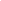 M.A ADVERTISING AND PUBLIC RELATIONS – II SEMESTERSEMESTER EXAMINATION: APRIL 2023(Examination conducted in May 2023)APR 8622 – MEDIA LAW AND ETHICS(For current batch students only)Time: 1 Hour									    Max Marks: 25This paper contains ONE printed page and TWO partsI. Answer any ONE of the following questions in 200 words each:		  (1X5=5)Discuss Censorship in India.Explain Right to Privacy in India.II. Answer any TWO of the following questions in 250 words each:		(2X10=20)Explain Copyright, its validity and infringement. Evaluate the types of work protected under copyright with suitable examples.  Enumerate the procedure for filing copyright in India.Anlayse how sedition and hate speech cause violence and public disorder in India. Explain those laws prevailing in India with suitable examples.Discuss the major norms of journalistic code of conduct formulated by the Press Council of India.